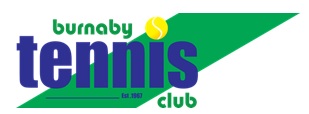 Burnaby Tennis ClubBoard of Directors Meeting MinutesWednesday, October 10, 2018Present							AbsentGeorge McLachrie- President				Caroline Tuhten – Jr. Development DirectorGraham Youde- Operations Director			Mike Hopkins – Membership DirectorPeter Upper – Men’s League Director		Anthony Mazzucco – Tournament DirectorBev Olson – Women’s League DirectorLawrence Kumar, Vice PresidentGary Sutherland – Director at LargeDavid Pel – TreasurerEliza Haight – Club Manager	Approval of Draft AgendaThe Agenda was approved.Adoption of the Minutes from September 2018The Minutes were approvedNew BusinessMember- Book Proposal- Jonathan PhillipsBook to be sold at $17.95 and offer $4 to BTC.  Will be launching in Hagar books in Kerrisdale. Oct 20 10-2:30pm.  ‘Winning is a Bonus’ No pre-payment of the book, only upon sale.  Would like to sell the book at the office.  GR Tennis Contract- Georgea member emailed to provide support to the board.  BTC obtained legal advice regarding the upcoming General meeting.  Will be sending the membership with attachments, open dialogue.  Tennis BC AGM-  GeorgeGuest speaker spoke about child molestation.  Tennis BC will be sending out material to the clubs.  Tennis Canada concerned about having access to kids and enough safe guards.  There is an online course for coaches dealing with children ie.  2 adults per child. Went through the constitution update, redefining the definition of a member, clubs like us that are Gold member, will be reclassified as a Full member.  To qualify, must meet certain conditions.  Tennis BC has fewer directors and elects a board.  They then discuss amongst themselves to allocate the Director positions.  BTC AGM – GeorgeScheduled for November 14, 2018Society Act/Constitution Update- DaveMotions to update Constitution are ready to review.  Will send them in to have ready at the AGMMembership Update- Mike/Elizamembership is full, maxed at 270 members.  4 early birds, 30 P&P, 10 spots left for P&P (max 40).  Burnaby residents about 50%SFU Club- Letter- ElizaSFU Club- Letter was presented from SFU Team.  Board has asked for SFU to present more times and will advise. How much is Tennis Center Coquitlam court fees?    Board Members Renewal – GeorgePresident- George- noJr. Development- Caroline-noTournament – Anthony- noMens League- Peter- yesOperations Graham- maybeTreasurer- David- noMembership- Mike – yesDirector at Large- Gary- yesWomens League- Bev - noVP- Lawrence – will do if neededNext Board Meeting – AGM November 14, 2018